- 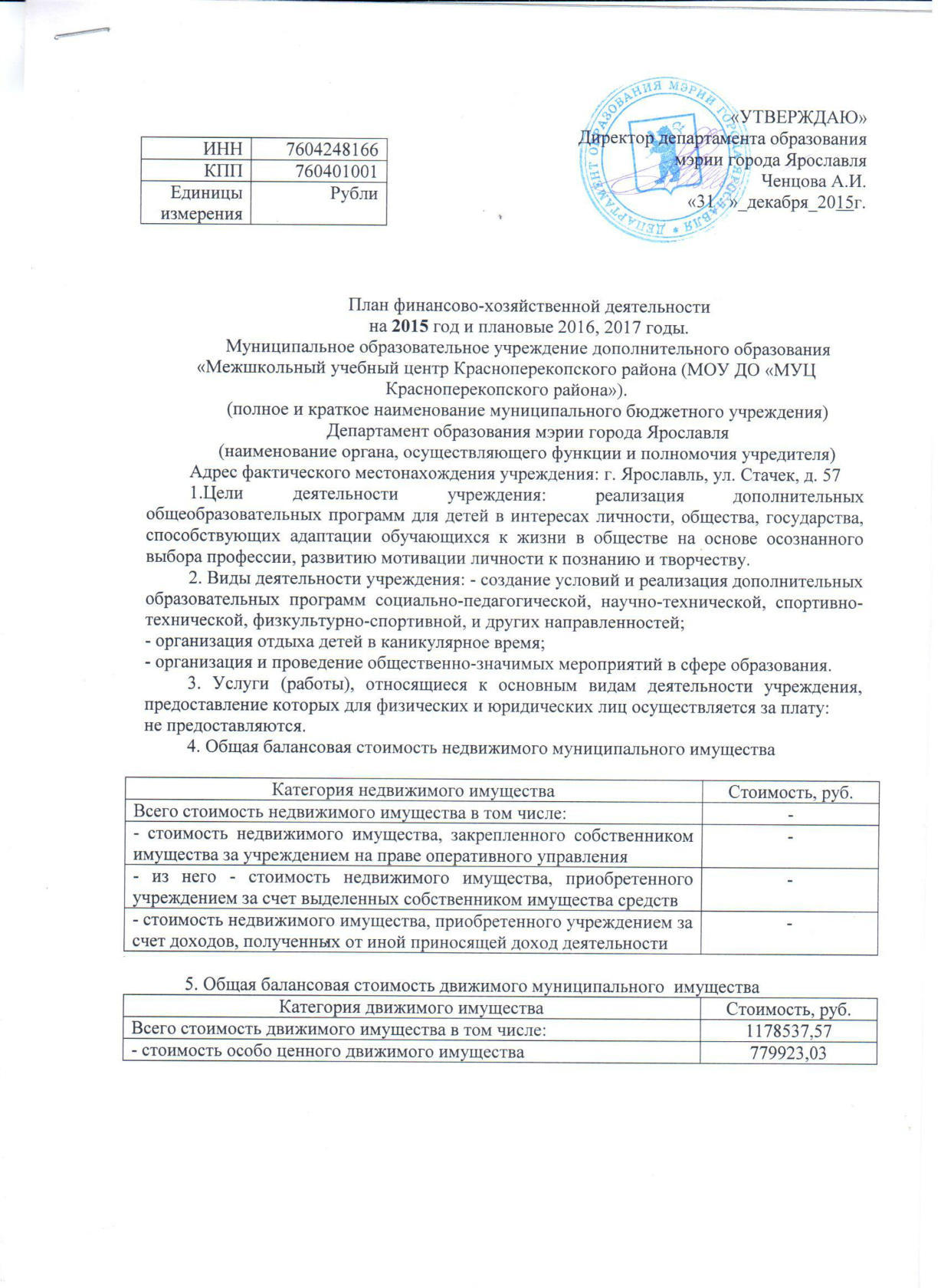 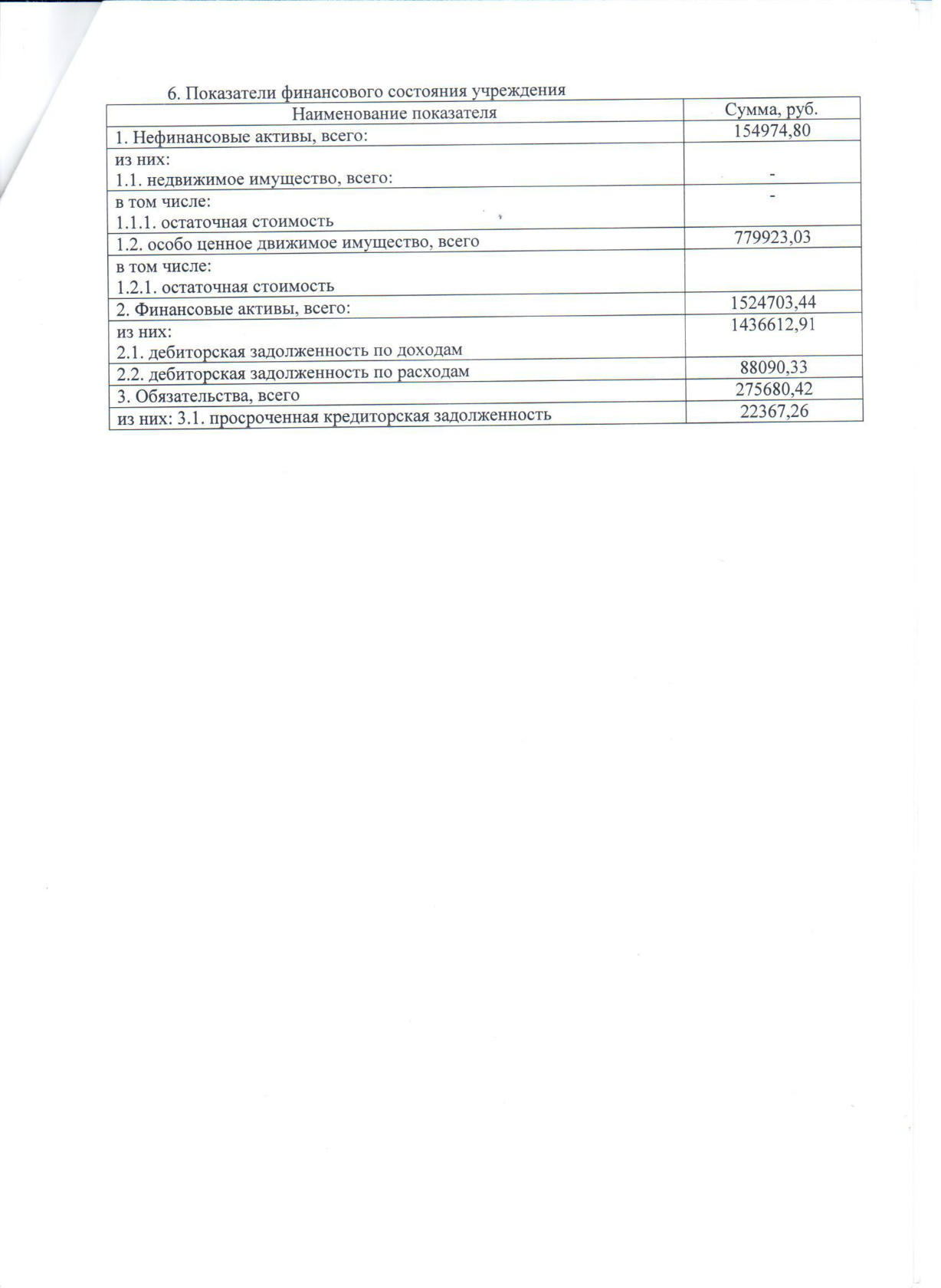 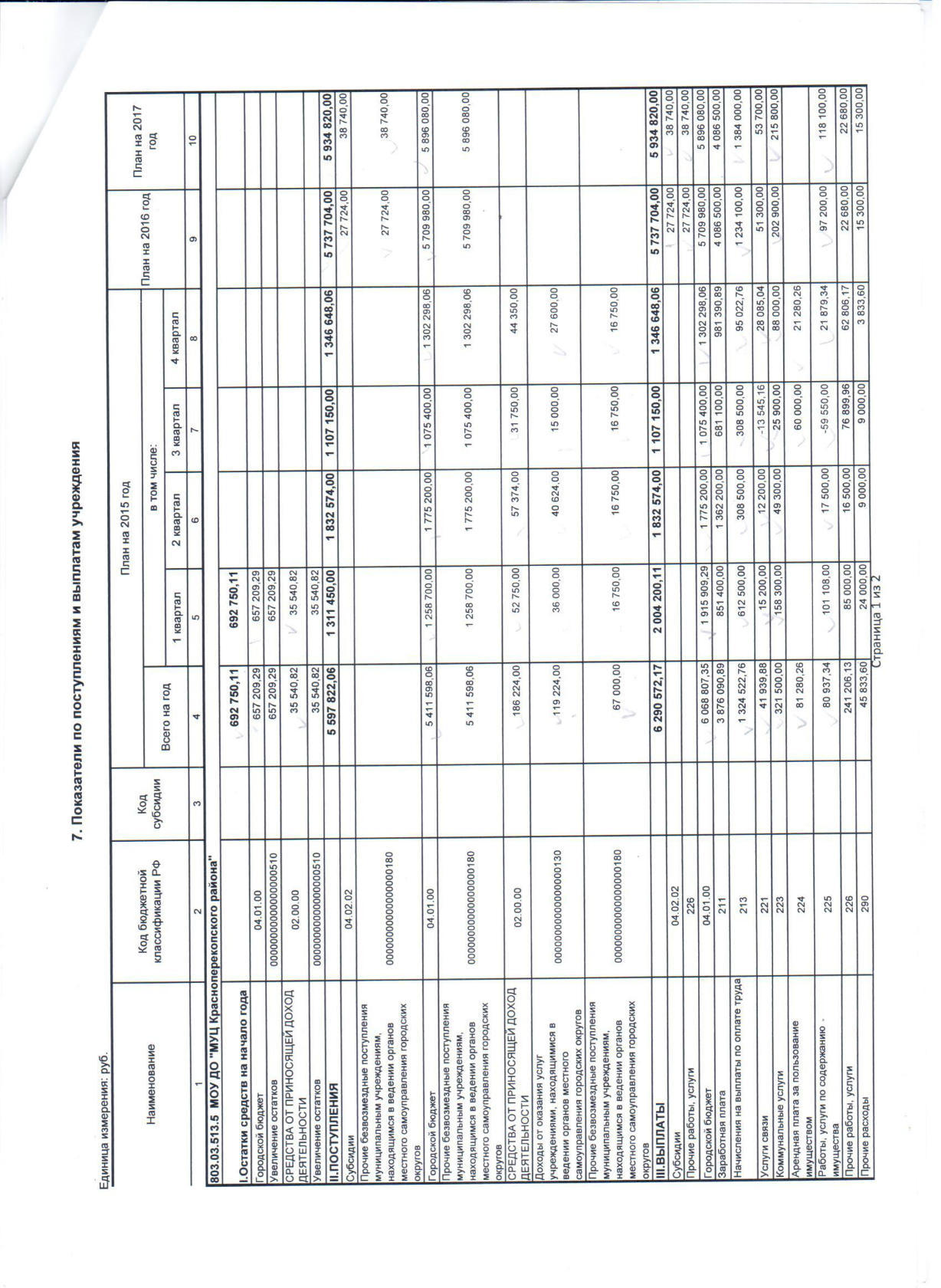 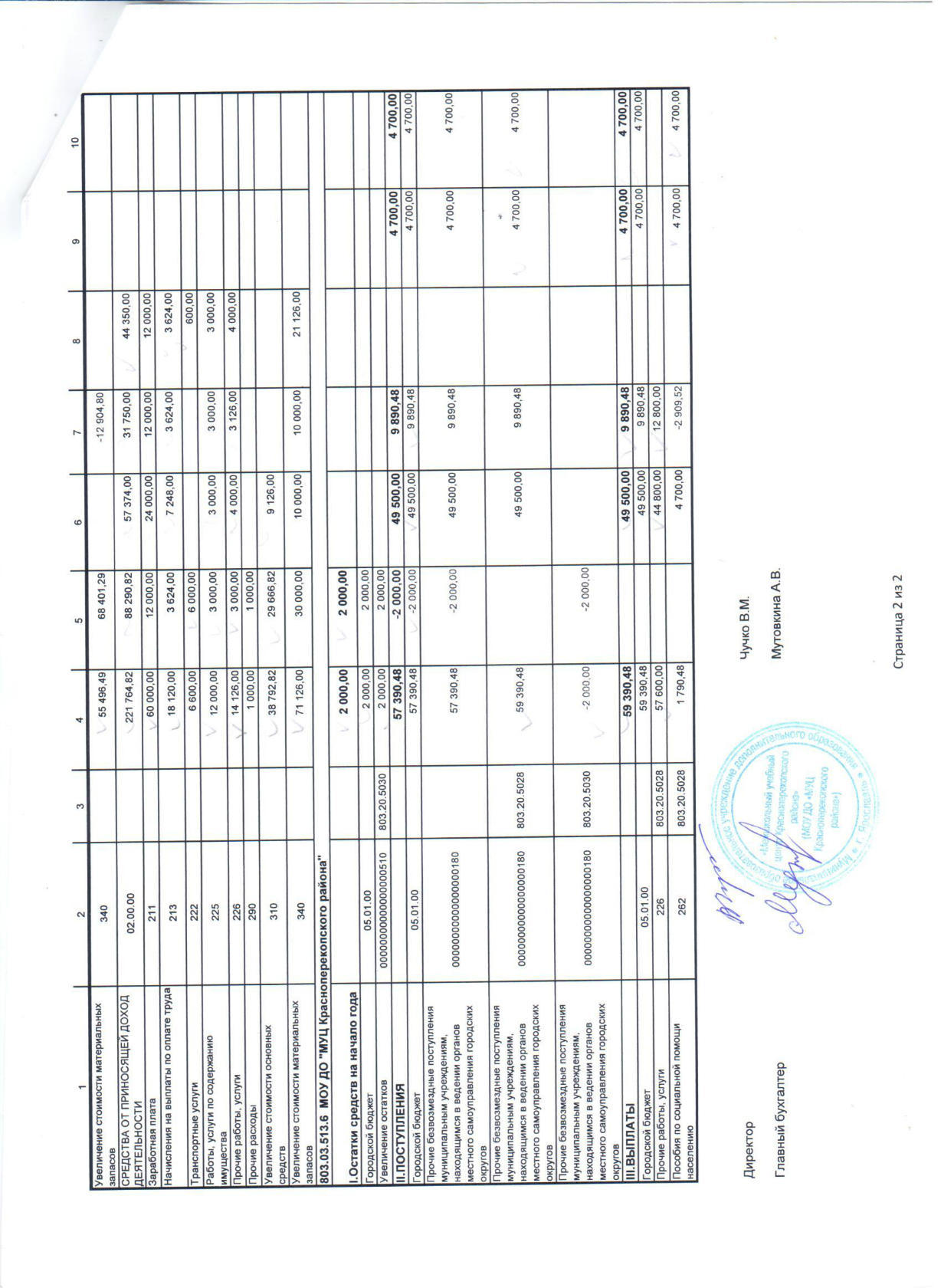 